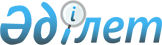 2017-2019 жылдарға арналған аудандық бюджет туралыҚарағанды облысы Шет аудандық мәслихатының 2016 жылғы 22 желтоқсандағы № 9/66 шешімі. Қарағанды облысының Әділет департаментінде 2017 жылғы 9 қаңтарда № 4092 болып тіркелді
      Қазақстан Республикасының 2008 жылғы 4 желтоқсандағы Бюджет кодексіне, Қазақстан Республикасының 2001 жылғы 23 қаңтардағы "Қазақстан Республикасындағы жергілікті мемлекеттік басқару және өзін - өзі басқару туралы" Заңына сәйкес аудандық мәслихат ШЕШІМ ЕТТІ: 
      1. 2017-2019 жылдарға арналған аудандық бюджет № 1, 2, 3, 4, 5, 6, 7 қосымшаларға сәйкес, оның ішінде 2017 жылға келесі көлемдерде бекітілсін:
      1) кірістер – 6720141 мың теңге, оның ішінде:
      салықтық түсімдер бойынша – 2317169 мың теңге; 
      салықтық емес түсімдер бойынша – 6882 мың теңге ;
      негізгі капиталды сатудан түсетін түсімдер – 4700 мың теңге;
      ресми трансферттерден түсетін түсімдер – 4391390 мың теңге;
      2) шығындар – 6817363 мың теңге; 
      3) таза бюджеттік кредиттеу – 59530 мың теңге, оның ішінде:
      бюджеттік кредиттер – 91895 мың теңге;
      бюджеттік кредиттерді өтеу – 32274 мың теңге;
      4) қаржы активтерімен операциялар бойынша сальдо – 0 мың теңге:
      қаржы активтерін сатып алу – 0 мың теңге;
      мемлекеттік қаржы активтерін сатудан түсетін түсімдер – 0 мың теңге;
      5) бюджет тапшылығы (профициті) – алу 59530 мың теңге;
      6) бюджет тапшылығын қаржыландыру (профицитін пайдалану) – 59530 мың теңге:
      қарыздар түсімі – 91895 мың теңге; 
      қарыздарды өтеу – 32274 мың теңге;
      бюджет қаражатының пайдаланылатын қалдықтары – 40725 мың теңге.
      Ескерту. 1-тармақ жаңа редакцияда - Қарағанды облысы Шет аудандық мәслихатының 05.12.2017 № 17/136 (01.01.2017 бастап қолданысқа енгізіледі) шешімімен.


      2. 2017 жылға арналған аудандық бюджетке кірістерді бөлу нормативтері келесі мөлшерде бекітілсін:
       1) жеке табыс салығы төлем көзінен салық салынатын табыстардан ұсталатын бойынша – 50 пайыздан;
       2) әлеуметтік салық бойынша – 70 пайыздан.
      3. Облыстық бюджеттен берілетін 2017 жылға арналған субвенциялардың мөлшері 3759520 мың теңге сомасында белгіленсін.
      4. 2017 жылға арналған аудандық бюджет түсімдерінің және шығыстарының құрамында, облыстық бюджеттен берілетін нысаналы трансферттермен бюджеттік кредиттер 4 қосымшаға  сәйкес қарастырылғаны ескерілсін.
      5. 2017 жылға аудандық бюджеттен қаржыландырылатын, азаматтық қызметші болып табылатын және ауылдық жерде жұмыс істейтін денсаулық сақтау, білім беру, әлеуметтік қамсыздандыру, мәдениет, спорт және ветеринария саласындағы мамандарға қызметтің осы түрлерімен қалалық жағдайда айналысатын азаматтық қызметшілердің айлықақыларымен және ставкаларымен салыстырғанда кемінде жиырма бес пайызға жоғарылатылған лауазымдық айлықақылар мен тарифтік ставкалар белгіленсін.
      6. Аудан әкімдігінің 2017 жылға арналған резерві 30042 мың теңге сомасында бекітілсін.
      7. 2017 жылға арналған аудандық бюджетті атқару барысында секвестерлеуге жатпайтын аудандық бюджеттік бағдарламалардың тізбесі 5 қосымшаға сәйкес бекітілсін.
      8. 2017 жылға арналған аудандық бюджетте кент және ауылдық округтер әкімдері аппараты бойынша шығыстары 6 қосымшаға сәйкес бекітілсін.
      9. 2017 жылға арналған аудандық бюджетте жергілікті өзін-өзі басқару органдарына қарастырылған нысаналы трансферттер 7 қосымшаға сәйкес ескерілсін.
      10. Осы шешім 2017 жылдың 1 қаңтарынан бастап қолданысқа енгізіледі. 2017 жылға арналған аудандық бюджет
      Ескерту. 1-қосымша жаңа редакцияда - Қарағанды облысы Шет аудандық мәслихатының 05.12.2017 № 17/136 (01.01.2017 бастап қолданысқа енгізіледі) шешімімен. 2018 жылға арналған аудандық бюджет 2019 жылға арналған аудандық бюджет 2017 жылға арналған ауданның бюджетіне берілетін нысаналы трансфеттер мен бюджеттік кредиттер 2017 жылға арналған аудандық бюджетті орындау процесінде секвестрлеуге жатпайтын бюджеттік бағдарламалардың тізбесі Кент және ауылдық округ әкімдері аппараттарының 2017 жылға арналған бюджеттері
      кестенің жалғасы
      кестенің жалғасы
      кестенің жалғасы
      кестенің жалғасы 2017 жылға арналған жергілікті өзін-өзі басқару органдарына нысаналы трансферттер
					© 2012. Қазақстан Республикасы Әділет министрлігінің «Қазақстан Республикасының Заңнама және құқықтық ақпарат институты» ШЖҚ РМК
				
      Сессия төрағасы,
аудандық мәслихаттың 
хатшысы 

Б. Төлеуқұлов
Аудандық мәслихаттың 
2016 жылғы 22 желтоқсандағы 
 ІX сессиясының №9/66 шешіміне 
1 қосымша
Санаты
Санаты
Санаты
Санаты
Сомасы (мың теңге)
Сыныбы
Сыныбы
Сыныбы
Сомасы (мың теңге)
Ішкі сыныбы
Ішкі сыныбы
Сомасы (мың теңге)
Атауы
Сомасы (мың теңге)
1
2
3
4
5
І. Кiрiстер
6720141
1
Салықтық түсімдер
2317169
01
Табыс салығы
386921
2
Жеке табыс салығы
386921
03
Әлеуметтiк салық
427115
1
Әлеуметтiк салық
427115
04
Меншікке салынатын салықтар
1432054
1
Мүлікке салынатын салықтар
1362049
3
Жер салығы
3477
4
Көлік құралдарына салынатын салық
62028
5
Бiрыңғай жер салығы
4500
05
Тауарларға, жұмыстарға және қызметтерге салынатын ішкі салықтар 
65528
2
Акциздер
3456
3
Табиғи және басқа ресурстарды пайдаланғаны үшін түсетін түсімдер
49931
4
Кәсіпкерлік және кәсіби қызметті жүргізгені үшін алынатын алымдар
12141
08
Заңдық маңызы бар әрекеттерді жасағаны және (немесе) оған уәкілеттігі бар мемлекеттік органдар немесе лауазымды адамдар құжаттар бергені үшін алынатын міндетті төлемдер
5551
1
Мемлекеттік баж
5551
2
Салықтық емес түсiмдер
6882
01
Мемлекеттік меншіктен түсетін кірістер
3870
5
Мемлекет меншігіндегі мүлікті жалға беруден түсетін кірістер
3870
06
Басқа да салықтық емес түсiмдер
3012
1
Басқа да салықтық емес түсiмдер
3012
3
Негізгі капиталды сатудан түсетін түсімдер
4700
03
Жердi және материалдық емес активтердi сату
4700
1
Жерді сату
4700
4
Трансферттердің түсімдері 
4391390
02
Мемлекеттiк басқарудың жоғары тұрған органдарынан түсетiн трансферттер
4391390
2
Облыстық бюджеттен түсетiн трансферттер
4391390
Функционалдық топ
Функционалдық топ
Функционалдық топ
Функционалдық топ
Функционалдық топ
Сомасы (мың теңге)
Кіші функция
Кіші функция
Кіші функция
Кіші функция
Сомасы (мың теңге)
Бюджеттік бағдарламалардың әкімшісі
Бюджеттік бағдарламалардың әкімшісі
Бюджеттік бағдарламалардың әкімшісі
Сомасы (мың теңге)
Бағдарлама
Бағдарлама
Сомасы (мың теңге)
Атауы
Сомасы (мың теңге)
II. Шығындар
6 817 363
01
Жалпы сипаттағы мемлекеттiк қызметтер 
825845
1
Мемлекеттiк басқарудың жалпы функцияларын орындайтын өкiлдi, атқарушы және басқа органдар
689232
112
Аудан (облыстық маңызы бар қала) мәслихатының аппараты
29739
001
Аудан (облыстық маңызы бар қала) мәслихатының қызметін қамтамасыз ету жөніндегі қызметтер
29089
003
Мемлекеттік органның күрделі шығыстары
650
122
Аудан (облыстық маңызы бар қала) әкімінің аппараты
134501
001
Аудан (облыстық маңызы бар қала) әкімінің қызметін қамтамасыз ету жөніндегі қызметтер
121846
003
Мемлекеттік органның күрделі шығыстары
12655
123
Қаладағы аудан, аудандық маңызы бар қаланың, кент, ауыл, ауылдық округ әкімінің аппараты
524992
001
Қаладағы аудан, аудандық маңызы бар қала, кент, ауыл, ауылдық округ әкімінің қызметін қамтамасыз ету жөніндегі қызметтер
481294
022
Мемлекеттік органның күрделі шығыстары
43698
2
Қаржылық қызмет
46746
489
Ауданның (облыстық маңызы бар қаланың) мемлекеттік активтер және сатып алу бөлімі
46746
001
Жергілікті деңгейде мемлекеттік активтер мен сатып алуды басқару саласындағы мемлекеттік саясатты іске асыру жөніндегі қызметтер
13562
003
Мемлекеттік органның күрделі шығыстары
1586
005
Жекешелендіру, коммуналдық меншікті басқару, жекешелендіруден кейінгі қызмет және осыған байланысты дауларды реттеу 
29098
007
Коммуналдық меншікке мүлікті сатып алу
2500
9
Жалпы сипаттағы өзге де мемлекеттік қызметтер
89867
459
Ауданның (облыстық маңызы бар қаланың) экономика және қаржы бөлімі
41561
001
Ауданның (облыстық маңызы бар қаланың) экономикалық саясаттын қалыптастыру мен дамыту, мемлекеттік жоспарлау, бюджеттік атқару және коммуналдық меншігін басқару саласындағы мемлекеттік саясатты іске асыру жөніндегі қызметтер 
40834
015
Мемлекеттік органның күрделі шығыстары
727
492
Ауданның (облыстық маңызы бар қаланың) тұрғын үй-коммуналдық шаруашылығы, жолаушылар көлігі, автомобиль жолдары және тұрғын үй инспекциясы бөлімі
29814
001
Жергілікті деңгейде тұрғын үй-коммуналдық шаруашылық, жолаушылар көлігі, автомобиль жолдары және тұрғын үй инспекциясы саласындағы мемлекеттік саясатты іске асыру жөніндегі қызметтер
29364
013
Мемлекеттік органның күрделі шығыстары
450
494
Ауданның (облыстық маңызы бар қаланың) кәсіпкерлік және өнеркәсіп бөлімі
18492
001
Жергілікті деңгейде кәсіпкерлікті және өнеркәсіпті дамыту саласындағы мемлекеттік саясатты іске асыру жөніндегі қызметтер
18128
003
Мемлекеттік органның күрделі шығыстары
364
02
Қорғаныс
11973
1
Әскери мұқтаждар
10173
122
Аудан (облыстық маңызы бар қала) әкімінің аппараты
10173
005
Жалпыға бірдей әскери міндетті атқару шеңберіндегі іс-шаралар
10173
2
Төтенше жағдайлар жөнiндегi жұмыстарды ұйымдастыру
1800
122
Аудан (облыстық маңызы бар қала) әкімінің аппараты
1800
006
Аудан (облыстық маңызы бар қала) ауқымындағы төтенше жағдайлардың алдын алу және оларды жою
1000
007
Аудандық (қалалық) ауқымдағы дала өрттерінің, сондай-ақ мемлекеттік өртке қарсы қызмет органдары құрылмаған елдi мекендерде өрттердің алдын алу және оларды сөндіру жөніндегі іс-шаралар
800
03
Қоғамдық тәртіп, қауіпсіздік, құқықтық, сот, қылмыстық-атқару қызметі
2202
9
Қоғамдық тәртіп және қауіпсіздік саласындағы басқа да қызметтер
2202
492
Ауданның (облыстық маңызы бар қаланың) тұрғын үй-коммуналдық шаруашылығы, жолаушылар көлігі, автомобиль жолдары және тұрғын үй инспекциясы бөлімі
2202
021
Елдi мекендерде жол қозғалысы қауiпсiздiгін қамтамасыз ету
2202
Өзге де қызметтер мен жұмыстар 
2202
04
Бiлiм беру
4 049 442
1
Мектепке дейiнгi тәрбие және оқыту
263933
464
Ауданның (облыстық маңызы бар қаланың) білім бөлімі
263933
009
Мектепке дейінгі тәрбие мен оқыту ұйымдарының қызметін қамтамасыз ету
181128
040
Мектепке дейінгі білім беру ұйымдарында мемлекеттік білім беру тапсырысын іске асыруға
82805
2
Бастауыш, негізгі орта және жалпы орта білім беру
3507759
123
Қаладағы аудан, аудандық маңызы бар қала, кент, ауыл, ауылдық округ әкімінің аппараты
12100
005
Ауылдық жерлерде балаларды мектепке дейін тегін алып баруды және кері алып келуді ұйымдастыру
12100
464
Ауданның (облыстық маңызы бар қаланың) білім бөлімі
3374010
003
Жалпы білім беру
3324574
006
Балаларға қосымша білім беру 
49436
465
Ауданның (облыстық маңызы бар қаланың) дене шынықтыру және спорт бөлімі
113223
017
Балалар мен жасөспірімдерге спорт бойынша қосымша білім беру
113223
467
Ауданның (облыстық маңызы бар қаланың) құрылыс бөлімі
8426
024
Бастауыш, негізгі орта және жалпы орта білім беру объектілерін салу және реконструкциялау
8426
4
Техникалық және кәсіптік, орта білімнен кейінгі білім беру
36698
464
Ауданның (облыстық маңызы бар қаланың) білім бөлімі
36698
018
Кәсіптік оқытуды ұйымдастыру
36698
9
Бiлiм беру саласындағы өзге де қызметтер
241 052
464
Ауданның (облыстық маңызы бар қаланың) білім бөлімі
241 052
001
Жергілікті деңгейде білім беру саласындағы мемлекеттік саясатты іске асыру жөніндегі қызметтер
15 559
005
Ауданның (облыстық маңызы бар қаланың) мемлекеттік білім беру мекемелер үшін оқулықтар мен оқу-әдiстемелiк кешендерді сатып алу және жеткізу
85 125
012
Мемлекеттік органның күрделі шығыстары
6 000
015
Жетім баланы (жетім балаларды) және ата-аналарының қамқорынсыз қалған баланы (балаларды) күтіп-ұстауға қамқоршыларға (қорғаншыларға) ай сайынға ақшалай қаражат төлемі
12865
067
Ведомстволық бағыныстағы мемлекеттік мекемелерінің және ұйымдарының күрделі шығыстары 
121 503
06
Әлеуметтiк көмек және әлеуметтiк қамсыздандыру
214061
1
Әлеуметтiк қамсыздандыру
44675
451
Ауданның (облыстық маңызы бар қаланың) жұмыспен қамту және әлеуметтік бағдарламалар бөлімі
44675
005
Мемлекеттік атаулы әлеуметтік көмек 
16541
016
18 жасқа дейінгі балаларға мемлекеттік жәрдемақылар
25349
025
Өрлеу жобасы бойынша келісілген қаржылай көмекті енгізу
2785
2
Әлеуметтiк көмек
136010
123
Қаладағы аудан, аудандық маңызы бар қала, кент, ауыл, ауылдық округ әкімінің аппараты
18659
003
Мұқтаж азаматтарға үйінде әлеуметтік көмек көрсету
18659
451
Ауданның (облыстық маңызы бар қаланың) жұмыспен қамту және әлеуметтік бағдарламалар бөлімі
117351
002
Жұмыспен қамту бағдарламасы
67654
006
Тұрғын үйге көмек көрсету
308
007
Жергілікті өкілетті органдардың шешімі бойынша мұқтаж азаматтардың жекелеген топтарына әлеуметтік көмек
11299
010
Үйден тәрбиеленіп оқытылатын мүгедек балаларды материалдық қамтамасыз ету
298
017
Мүгедектерді оңалту жеке бағдарламасына сәйкес, мұқтаж мүгедектерді міндетті гигиеналық құралдармен және ымдау тілі мамандарының қызмет көрсетуін, жеке көмекшілермен қамтамасыз ету 
22839
023
Жұмыспен қамту орталықтарын қамтамасыз ету
14953
9
Әлеуметтiк көмек және әлеуметтiк қамтамасыз ету салаларындағы өзге де қызметтер
33376
451
Ауданның (облыстық маңызы бар қаланың) жұмыспен қамту және әлеуметтік бағдарламалар бөлімі
33376
001
Жергілікті деңгейде халық үшін әлеуметтік бағдарламаларды жұмыспен қамтуды қамтамасыз етуді іске асыру саласындағы мемлекеттік саясатты іске асыру жөніндегі қызметтер 
28757
011
Жәрдемақыларды және басқа да әлеуметтік төлемдерді есептеу, төлеу мен жеткізу бойынша қызметтерге ақы төлеу
1617
021
Мемлекеттік органның күрделі шығыстары
940
050
Қазақстан Республикасында мүгедектердің құқықтарын қамтамасыз ету және өмiр сүру сапасын жақсарту жөнiндегi 2012 – 2018 жылдарға арналған iс-шаралар жоспарын іске асыру
2062
07
Тұрғын үй-коммуналдық шаруашылық
566007
1
Тұрғын үй шаруашылығы
293023
123
Қаладағы аудан, аудандық маңызы бар қала, кент, ауыл, ауылдық округ әкімінің аппараты
119274
007
Аудандық маңызы бар қаланың, кенттің, ауылдың, ауылдық округтің мемлекеттік тұрғын үй қорының сақталуын ұйымдастыру
809
027
Нәтижелі жұмыспен қамтуды және жаппай кәсіпкерлікті дамыту бағдарламасы шеңберінде қалалардың және ауылдық елді мекендердің объектілерін жөндеу және абаттандыру
118465
467
Ауданның (облыстық маңызы бар қаланың) құрылыс бөлімі
156499
003
Коммуналдық тұрғын үй қорының тұрғын үйін жобалау, және (немесе) салу, реконструкциялау 
102246
004
Инженерлік-коммуникациялық инфрақұрылымды жобалау, дамыту және (немесе) жайластыру
54253
492
Ауданның (облыстық маңызы бар қаланың) тұрғын үй-коммуналдық шаруашылығы, жолаушылар көлігі, автомобиль жолдары және тұрғын үй инспекциясы бөлімі
17250
004
Азаматтардың жекелген санаттарын тұрғын үймен қамтамасыз ету
16750
033
Инженерлік-коммуникациялық инфрақұрылымды жобалау, дамыту және (немесе) жайластыру
500
2
Коммуналдық шаруашылық
204420
467
Ауданның (облыстық маңызы бар қаланың) құрылыс бөлімі
167086
006
Сумен жабдықтау және су бұру жүйесін дамыту 
167086
492
Ауданның (облыстық маңызы бар қаланың) тұрғын үй-коммуналдық шаруашылығы, жолаушылар көлігі, автомобиль жолдары және тұрғын үй инспекциясы бөлімі
37334
012
Сумен жабдықтау және су бұру жүйесінің жұмыс істеуі
30313
026
Ауданның (облыстық маңызы бар қаланың) коммуналдық меншігіндегі жылу желілерін пайдалануды ұйымдастыру
7021
3
Елді-мекендерді көркейту
68564
123
Қаладағы аудан, аудандық маңызы бар қала, кент, ауыл, ауылдық округ әкімінің аппараты
68434
008
Елді мекендердегі көшелерді жарықтандыру
44100
009
Елді мекендердің санитариясын қамтамасыз ету
2496
010
Жерлеу орындарын ұстау және туыстары жоқ адамдарды жерлеу
81
011
Елді мекендерді абаттандыру мен көгалдандыру
21757
492
Ауданның (облыстық маңызы бар қаланың) тұрғын үй-коммуналдық шаруашылығы, жолаушылар көлігі, автомобиль жолдары және тұрғын үй инспекциясы бөлімі
130
016
Елдi мекендердiң санитариясын қамтамасыз ету
130
08
Мәдениет, спорт, туризм және ақпараттық кеңістiк
518216
1
Мәдениет саласындағы қызмет
294498
455
Ауданның (облыстық маңызы бар қаланың) мәдениет және тілдерді дамыту бөлімі
294498
003
Мәдени-демалыс жұмысын қолдау
294498
2
Спорт
43121
465
Ауданның (облыстық маңызы бар қаланың) дене шынықтыру және спорт бөлімі 
23121
001
Жергілікті деңгейде дене шынықтыру және спорт саласындағы мемлекеттік саясатты іске асыру жөніндегі қызметтер
10910
004
Мемлекеттік органның күрделі шығыстары
1955
005
Ұлттық және бұқаралық спорт түрлерін дамыту
163
006
Аудандық (облыстық маңызы бар қалалық) деңгейде спорттық жарыстар өткiзу
3731
007
Әртүрлi спорт түрлерi бойынша аудан (облыстық маңызы бар қала) құрама командаларының мүшелерiн дайындау және олардың облыстық спорт жарыстарына қатысуы
6362
467
Ауданның (облыстық маңызы бар қаланың) құрылыс бөлімі
20000
008
Cпорт объектілерін дамыту
20000
3
Ақпараттық кеңiстiк
127762
455
Ауданның (облыстық маңызы бар қаланың) мәдениет және тілдерді дамыту бөлімі
114575
006
Аудандық (қалалық) кiтапханалардың жұмыс iстеуi
113975
007
Мемлекеттiк тiлдi және Қазақстан халқының басқа да тiлдерін дамыту
600
456
Ауданның (облыстық маңызы бар қаланың) ішкі саясат бөлімі
13187
002
Мемлекеттік ақпараттық саясат жүргізу жөніндегі қызметтер
13187
9
Мәдениет, спорт, туризм және ақпараттық кеңiстiктi ұйымдастыру жөнiндегi өзге де қызметтер
52835
455
Ауданның (облыстық маңызы бар қаланың) мәдениет және тілдерді дамыту бөлімі
19764
001
Жергілікті деңгейде тілдерді және мәдениетті дамыту саласындағы мемлекеттік саясатты іске асыру жөніндегі қызметтер
16264
010
Мемлекеттік органның күрделі шығыстары
3500
456
Ауданның (облыстық маңызы бар қаланың) ішкі саясат бөлімі
33071
001
Жергілікті деңгейде ақпарат, мемлекеттілікті нығайту және азаматтардың әлеуметтік сенімділігін қалыптастыру саласында мемлекеттік саясатты іске асыру жөніндегі қызметтер
18905
003
Жастар саясаты саласында іс-шараларды іске асыру
13441
006
Мемлекеттік органның күрделі шығыстары
725
10
Ауыл, су, орман, балық шаруашылығы, ерекше қорғалатын табиғи аумақтар, қоршаған ортаны және жануарлар дүниесін қорғау, жер қатынастары
243966
1
Ауыл шаруашылығы
194463
462
Ауданның (облыстық маңызы бар қаланың) ауыл шаруашылығы бөлімі
20197
001
Жергілікті деңгейде ауыл шаруашылығы саласындағы мемлекеттік саясатты іске асыру жөніндегі қызметтер
16831
006
Мемлекеттік органның күрделі шығыстары
3366
473
Ауданның (облыстық маңызы бар қаланың) ветеринария бөлімі
174266
001
Жергілікті деңгейде ветеринария саласындағы мемлекеттік саясатты іске асыру жөніндегі қызметтер
18962
003
Мемлекеттік органның күрделі шығыстары
186
006
Ауру жануарларды санитарлық союды ұйымдастыру
8258
007
Қаңғыбас иттер мен мысықтарды аулауды және жоюды ұйымдастыру
1500
008
Алып қойылатын және жойылатын ауру жануарлардың, жануарлардан алынатын өнімдер мен шикізаттың құнын иелеріне өтеу
9853
009
Жануарлардың энзоотиялық аурулары бойынша ветеринариялық іс-шараларды жүргізу
4500
010
Ауыл шаруашылығы жануарларын сәйкестендіру жөніндегі іс-шараларды өткізу
5339
011
Эпизоотияға қарсы іс-шаралар жүргізу
125668
6
Жер қатынастары
24229
463
Ауданның (облыстық маңызы бар қаланың) жер қатынастары бөлімі
24229
001
Аудан (облыстық маңызы бар қала) аумағында жер қатынастарын реттеу саласындағы мемлекеттік саясатты іске асыру жөніндегі қызметтер
22729
003
Елдi мекендердi жер-шаруашылық орналастыру
1158
007
Мемлекеттік органның күрделі шығыстары
342
9
Ауыл, су, орман, балық шаруашылығы, қоршаған ортаны қорғау және жер қатынастары саласындағы басқа да қызметтер
25274
459
Ауданның (облыстық маңызы бар қаланың) экономика және қаржы бөлімі
25274
099
Мамандардың әлеуметтік көмек көрсетуі жөніндегі шараларды іске асыру
25274
11
Өнеркәсіп, сәулет, қала құрылысы және құрылыс қызметі
36358
2
Сәулет, қала құрылысы және құрылыс қызметі
36358
467
Ауданның (облыстық маңызы бар қаланың) құрылыс бөлімі
19591
001
Жергілікті деңгейде құрылыс саласындағы мемлекеттік саясатты іске асыру жөніндегі қызметтер
19591
468
Ауданның (облыстық маңызы бар қаланың) сәулет және қала құрылысы бөлімі
16767
001
Жергілікті деңгейде сәулет және қала құрылысы саласындағы мемлекеттік саясатты іске асыру жөніндегі қызметтер
11465
003
Аудан аумағының қала құрылысын дамыту және елді мекендердің бас жоспарларының схемаларын әзірлеу
4752
004
Мемлекеттік органның күрделі шығыстары
550
12
Көлiк және коммуникация
97551
1
Автомобиль көлiгi
92080
123
Қаладағы аудан, аудандық маңызы бар қала, кент, ауыл, ауылдық округ әкімінің аппараты
27280
013
Аудандық маңызы бар қалаларда, кенттерде, ауылдарда, ауылдық округтерде автомобиль жолдарының жұмыс істеуін қамтамасыз ету
27280
492
Ауданның (облыстық маңызы бар қаланың) тұрғын үй-коммуналдық шаруашылығы, жолаушылар көлігі, автомобиль жолдары және тұрғын үй инспекциясы бөлімі
64800
023
Автомобиль жолдарының жұмыс істеуін қамтамасыз ету
44800
045
Аудандық маңызы бар автомобиль жолдарын және елді-мекендердің көшелерін күрделі және орташа жөндеу
20000
9
Көлік және коммуникациялар саласындағы өзге де қызметтер
5471
492
Ауданның (облыстық маңызы бар қаланың) тұрғын үй-коммуналдық шаруашылығы, жолаушылар көлігі, автомобиль жолдары және тұрғын үй инспекциясы бөлімі
5471
037
Әлеуметтік маңызы бар қалалық (ауылдық), қала маңындағы және ауданішілік қатынастар бойынша жолаушылар тасымалдарын субсидиялау
5471
13
Басқалар
121367
3
Кәсiпкерлiк қызметтi қолдау және бәсекелестікті қорғау
5000
494
Ауданның (облыстық маңызы бар қаланың) кәсіпкерлік және өнеркәсіп бөлімі
5000
006
Кәсіпкерлік қызметті қолдау
5000
9
Басқалар
116367
459
Ауданның (облыстық маңызы бар қаланың) экономика және қаржы бөлімі
51367
012
Ауданның (облыстық маңызы бар қаланың) жергілікті атқарушы органының резерві 
51367
492
Ауданның (облыстық маңызы бар қаланың) тұрғын үй-коммуналдық шаруашылығы, жолаушылар көлігі, автомобиль жолдары және тұрғын үй инспекциясы бөлімі
65000
065
Заңды тұлғалардың жарғылық капиталын қалыптастыру немесе ұлғайту
65000
14
Борышқа қызмет көрсету
40
1
Борышқа қызмет көрсету
40
459
Ауданның (облыстық маңызы бар қаланың) экономика және қаржы бөлімі
40
021
Жергілікті атқарушы органдардың облыстық бюджеттен қарыздар бойынша сыйақылар мен өзге де төлемдерді төлеу бойынша борышына қызмет көрсету 
40
15
Трансферттер
130335
1
Трансферттер
130335
459
Ауданның (облыстық маңызы бар қаланың) экономика және қаржы бөлімі
130335
006
Нысаналы пайдаланылмаған (толық пайдаланылмаған) трансферттерді қайтару
5323
024
Мемлекеттік органдардың функцияларын мемлекеттік басқарудың төмен тұрған деңгейлерінен жоғарғы деңгейлерге беруге байланысты жоғары тұрған бюджеттерге берілетін ағымдағы нысаналы трансферттер
11706
051
Жергілікті өзін-өзі басқару органдарына берілетін трансферттер
58196
054
Қазақстан Республикасының Ұлттық қорынан берілетін нысаналы трансферт есебінен республикалық бюджеттен бөлінген пайдаланылмаған (түгел пайдаланылмаған) нысаналы трансферттердің сомасын қайтару
55110
16
Қарыздарды өтеу
32274
1
Қарыздарды өтеу
32274
459
Ауданның (облыстық маңызы бар қаланың) экономика және қаржы бөлімі
32274
005
Жергілікті атқарушы органның жоғары тұрған бюджет алдындағы борышын өтеу
32274
022
Жергілікті бюджеттен бөлінген пайдаланылмаған бюджеттік кредиттерді қайтару
ІІІ. Таза бюджеттік кредиттеу
59530
Бюджеттік кредиттер
91895
Функционалдық топ
Функционалдық топ
Функционалдық топ
Функционалдық топ
Функционалдық топ
Сомасы (мың теңге)
Кіші функция
Кіші функция
Кіші функция
Кіші функция
Сомасы (мың теңге)
Бюджеттік бағдарламалардың әкімшісі
Бюджеттік бағдарламалардың әкімшісі
Бюджеттік бағдарламалардың әкімшісі
Сомасы (мың теңге)
Бағдарлама
Бағдарлама
Сомасы (мың теңге)
Атауы
Сомасы (мың теңге)
10
Ауыл, су, орман, балық шаруашылығы, ерекше қорғалатын табиғи аумақтар, қоршаған ортаны және жануарлар дүниесін қорғау, жер қатынастары
91895
1
Ауыл шаруашылығы
91895
459
Ауданның (облыстық маңызы бар қаланың) экономика және қаржы бөлімі
91895
018
Мамандарды әлеуметтік қолдау шараларын іске асыруға берілетін бюджеттік кредиттер
91895
Санаты 
Санаты 
Санаты 
Санаты 
Санаты 
Сомасы (мың теңге)
Сыныбы 
Сыныбы 
Сыныбы 
Сыныбы 
Сомасы (мың теңге)
Ішкі сыныбы
Ішкі сыныбы
Ішкі сыныбы
Сомасы (мың теңге)
Атауы
Сомасы (мың теңге)
1
2
3
4
5
5
Бюджеттік кредиттерді өтеу
32274
01
Бюджеттік кредиттерді өтеу
32274
1
Мемлекеттік бюджеттен берілген бюджеттік кредиттерді өтеу
32274
IV. Қаржы активтерімен операциялар бойынша сальдо
0
Қаржы активтерін сатып алу
0
Санаты 
Санаты 
Санаты 
Санаты 
Санаты 
Сомасы (мың теңге)
Сыныбы 
Сыныбы 
Сыныбы 
Сыныбы 
Сомасы (мың теңге)
Ішкі сыныбы
Ішкі сыныбы
Ішкі сыныбы
Сомасы (мың теңге)
1
2
3
4
5
Мемлекеттік қаржы активтерін сатудан түсетін түсімдер
0
Функционалдық топ
Функционалдық топ
Функционалдық топ
Функционалдық топ
Функционалдық топ
Сомасы (мың теңге)
Кіші функция
Кіші функция
Кіші функция
Кіші функция
Сомасы (мың теңге)
Бюджеттік бағдарламалардың әкімшісі
Бюджеттік бағдарламалардың әкімшісі
Бюджеттік бағдарламалардың әкімшісі
Сомасы (мың теңге)
Бағдарлама 
Бағдарлама 
Сомасы (мың теңге)
Атауы
Сомасы (мың теңге)
1
2
3
4
5
6
V. Бюджет тапшылығы (профициті) 
-59530
VI. Бюджет тапшылығын қаржыландыру (профицитін пайдалану)
59530Аудандық мәслихаттың 
2016 жылғы 22 желтоқсандағы 
 ІX сессиясының №9/66 шешіміне
2 қосымша
Санаты
Санаты
Санаты
Санаты
Сомасы (мың теңге)
Сыныбы
Сыныбы
Сыныбы
Сомасы (мың теңге)
Ішкі сыныбы
Ішкі сыныбы
Сомасы (мың теңге)
Атауы
Сомасы (мың теңге)
1
2
3
4
І. Кiрiстер
6507084
1
Салықтық түсімдер
2640388
01
Табыс салығы
523862
2
Жеке табыс салығы
523862
03
Әлеуметтiк салық
525663
1
Әлеуметтiк салық
525663
04
Меншікке салынатын салықтар
1502374
1
Мүлікке салынатын салықтар
1448864
3
Жер салығы
5324
4
Көлік құралдарына салынатын салық
43686
5
Бiрыңғай жер салығы
4500
05
Тауарларға, жұмыстарға және қызметтерге салынатын ішкі салықтар 
82558
2
Акциздер
3698
3
Табиғи және басқа ресурстарды пайдаланғаны үшін түсетін түсімдер
65377
4
Кәсіпкерлік және кәсіби қызметті жүргізгені үшін алынатын алымдар
13483
07
Басқада салықтар
119
08
Заңдық маңызы бар әрекеттерді жасағаны және (немесе) оған уәкілеттігі бар мемлекеттік органдар немесе лауазымды адамдар құжаттар бергені үшін алынатын міндетті төлемдер
5812
1
Мемлекеттік баж
5812
2
Салықтық емес түсiмдер
9689
01
Мемлекеттік меншіктен түсетін кірістер
4455
1
Мемлекеттік кәсіпорынының таза кірісі бөлігіндегі түсімдері
315
2
Коммуналдық мемлекеттік кәсіпорындардың таза кірісінің бір бөлігінің түсімдері
315
5
Мемлекет меншігіндегі мүлікті жалға беруден түсетін кірістер
4140
06
Басқа да салықтық емес түсiмдер
5234
1
Басқа да салықтық емес түсiмдер
5234
3
Негізгі капиталды сатудан түсетін түсімдер
5769
03
Жердi және материалдық емес активтердi сату
5769
1
Жерді сату
5769
4
Трансферттердің түсімдері 
3851238
02
Мемлекеттiк басқарудың жоғары тұрған органдарынан түсетiн трансферттер
3851238
2
Облыстық бюджеттен түсетiн трансферттер
3851238
Функционалдық топ
Функционалдық топ
Функционалдық топ
Функционалдық топ
Функционалдық топ
Сомасы (мың теңге)
Кіші функция Атауы
Кіші функция Атауы
Кіші функция Атауы
Кіші функция Атауы
Сомасы (мың теңге)
Бюджеттік бағдарламалардың әкімшісі
Бюджеттік бағдарламалардың әкімшісі
Бюджеттік бағдарламалардың әкімшісі
Сомасы (мың теңге)
Бағдарлама 
Бағдарлама 
Сомасы (мың теңге)
Атауы
Сомасы (мың теңге)
II. Шығындар
6 507 084
01
Жалпы сипаттағы мемлекеттiк қызметтер 
671437
1
Мемлекеттiк басқарудың жалпы функцияларын орындайтын өкiлдi, атқарушы және басқа органдар
580678
112
Аудан (облыстық маңызы бар қала) мәслихатының аппараты
25085
001
Аудан (облыстық маңызы бар қала) мәслихатының қызметін қамтамасыз ету жөніндегі қызметтер
24435
022
Мемлекеттік органның күрделі шығыстары
650
122
Аудан (облыстық маңызы бар қала) әкімінің аппараты
101292
001
Аудан (облыстық маңызы бар қала) әкімінің қызметін қамтамасыз ету жөніндегі қызметтер
100192
022
Мемлекеттік органның күрделі шығыстары
1100
123
Қаладағы аудан, аудандық маңызы бар қала, кент, ауыл, ауылдық округ әкімінің аппараты
454301
001
Қаладағы аудан, аудандық маңызы бар қала, кент, ауыл, ауылдық округ әкімінің қызметін қамтамасыз ету жөніндегі қызметтер
437610
022
Мемлекеттік органның күрделі шығыстары
16691
2
Қаржылық қызмет
27097
489
Мемлекеттік активтер және сатып алу бөлімі
27097
001
Ауданның (облыстық маңызы бар қаланың) активтер және сатып алу бөлімі
10547
003
Мемлекеттік органның күрделі шығыстары
650
004
Салық салу мақсатында мүлікті бағалауды жүргізу
1500
005
Жекешелендіру, коммуналдық меншікті басқару, жекешелендіруден кейінгі қызмет және осыған байланысты дауларды реттеу 
8000
007
Коммуналдық меншікке мүлікті сатып алу
6400
9
Жалпы сипаттағы өзге де мемлекеттік қызметтер
63662
459
Ауданның (облыстық маңызы бар қаланың) экономика және қаржы бөлімі
29975
001
Ауданның (облыстық маңызы бар қаланың) экономикалық саясаттын қалыптастыру мен дамыту, мемлекеттік жоспарлау, бюджеттік атқару және коммуналдық меншігін басқару саласындағы мемлекеттік саясатты іске асыру жөніндегі қызметтер 
29460
015
Мемлекеттік органның күрделі шығыстары
515
492
Ауданның (облыстық маңызы бар қаланың) тұрғын үй-коммуналдық шаруашылық, жолаушылар көлігі, автомобиль жолдары және тұрғын үй инспекциясы бөлімі
17804
001
Жергілікті деңгейде тұрғын үй-коммуналдық шаруашылық, жолаушылар көлігі, автомобиль жолдары және тұрғын үй инспекциясы саласындағы мемлекеттік саясатты іске асыру жөніндегі қызметтер
17589
015
Мемлекттік органның күрделі шығыстары
215
494
Ауданның (облыстық маңызы бар қаланың) кәсіпкерлік және өнеркәсіп бөлімі
15883
001
Жергілікті деңгейде кәсіпкерлікті және өнеркәсіпті дамыту саласындағы мемлекеттік саясатты іске асыру жөніндегі қызметтер
15615
003
Мемлекеттік органның күрделі шығыстары
268
02
Қорғаныс
9977
1
Әскери мұқтаждар
9977
122
Аудан (облыстық маңызы бар қала) әкімінің аппараты
9977
005
Жалпыға бірдей әскери міндетті атқару шеңберіндегі іс-шаралар
9977
03
Қоғамдық тәртіп, қауіпсіздік, құқықтық, сот, қылмыстық-атқару қызметі
3402
9
Қоғамдық тәртіп және қауіпсіздік саласындағы басқа да қызметтер
3402
492
Ауданның (облыстық маңызы бар қаланың) тұрғын үй-коммуналдық шаруашылық, жолаушылар көлігі, автомобиль жолдары және тұрғын үй инспекциясы бөлімі
3402
021
Елдi мекендерде жол қозғалысы қауiпсiздiгін қамтамасыз ету
3402
04
Бiлiм беру
4 647 041
1
Мектепке дейiнгi тәрбие және оқыту
263 643
464
Ауданның (облыстық маңызы бар қаланың) білім бөлімі
263643
009
Мектепке дейінгі тәрбие мен оқыту ұйымдарының қызметін қамтамасыз ету
179740
040
Мектепке дейінгі білім беру ұйымдарында мемлекеттік білім беру тапсырысын іске асыруға
83903
2
Бастауыш, негізгі орта және жалпы орта білім беру
4149296
123
Қаладағы аудан, аудандық маңызы бар қала, кент, ауыл, ауылдық округ әкімінің аппараты
10733
005
Ауылдық жерлерде балаларды мектепке дейін тегін алып баруды және кері алып келуді ұйымдастыру
10733
464
Ауданның (облыстық маңызы бар қаланың) білім бөлімі
4043986
003
Жалпы білім беру
3989751
006
Балаларға қосымша білім беру 
54235
465
Ауданның (облыстық маңызы бар қаланың) дене шынықтыру және спорт бөлімі
94577
017
Балалар мен жасөспірімдерге спорт бойынша қосымша білім беру
94577
4
Техникалық және кәсіптік, орта білімнен кейінгі білім беру
33767
464
Ауданның (облыстық маңызы бар қаланың) білім бөлімі
33767
018
Кәсіптік оқытуды ұйымдастыру
33767
9
Бiлiм беру саласындағы өзге де қызметтер
200 335
464
Ауданның (облыстық маңызы бар қаланың) білім бөлімі
200 335
001
Жергілікті деңгейде білім беру саласындағы мемлекеттік саясатты іске асыру жөніндегі қызметтер
15 092
005
Ауданның (облыстық маңызы бар қаланың) мемлекеттік білім беру мекемелер үшін оқулықтар мен оқу-әдiстемелiк кешендерді сатып алу және жеткізу
80 000
015
Жетім баланы (жетім балаларды) және ата-аналарының қамқорынсыз қалған баланы (балаларды) күтіп-ұстауға қамқоршыларға (қорғаншыларға) ай сайынға ақшалай қаражат төлемі
17339
067
Ведомстволық бағыныстағы мемлекеттік мекемелерінің және ұйымдарының күрделі шығыстары 
87 904
06
Әлеуметтiк көмек және әлеуметтiк қамсыздандыру
182 288
1
Әлеуметтiк қамсыздандыру
46 000
451
Ауданның (облыстық маңызы бар қаланың) жұмыспен қамту және әлеуметтік бағдарламалар бөлімі
46000
005
Мемлекеттік атаулы әлеуметтік көмек 
20000
Функционалдық топ
Функционалдық топ
Функционалдық топ
Функционалдық топ
Функционалдық топ
Сомасы (мың теңге)
Кіші функция Атауы
Кіші функция Атауы
Кіші функция Атауы
Кіші функция Атауы
Сомасы (мың теңге)
Бюджеттік бағдарламалардың әкімшісі
Бюджеттік бағдарламалардың әкімшісі
Бюджеттік бағдарламалардың әкімшісі
Сомасы (мың теңге)
Бағдарлама 
Бағдарлама 
Сомасы (мың теңге)
016
18 жасқа дейінгі балаларға мемлекеттік жәрдемақылар
26000
2
Әлеуметтiк көмек
108099
123
Қаладағы аудан, аудандық маңызы бар қала, кент, ауыл, ауылдық округ әкімінің аппараты
19479
003
Мұқтаж азаматтарға үйінде әлеуметтік көмек көрсету
19479
451
Ауданның (облыстық маңызы бар қаланың) жұмыспен қамту және әлеуметтік бағдарламалар бөлімі
88620
002
Жұмыспен қамту бағдарламасы
41507
006
Тұрғын үйге көмек көрсету
1571
007
Жергілікті өкілетті органдардың шешімі бойынша мұқтаж азаматтардың жекелеген топтарына әлеуметтік көмек
9500
010
Үйден тәрбиеленіп оқытылатын мүгедек балаларды материалдық қамтамасыз ету
350
017
Мүгедектерді оңалту жеке бағдарламасына сәйкес, мұқтаж мүгедектерді міндетті гигиеналық құралдармен және ымдау тілі мамандарының қызмет көрсетуін, жеке көмекшілермен қамтамасыз ету 
19500
023
Жұмыспен қамту орталықтарын қамтамасыз ету
16192
9
Әлеуметтiк көмек және әлеуметтiк қамтамасыз ету салаларындағы өзге де қызметтер
28189
451
Ауданның (облыстық маңызы бар қаланың) жұмыспен қамту және әлеуметтік бағдарламалар бөлімі
28189
001
Жергілікті деңгейде халық үшін әлеуметтік бағдарламаларды жұмыспен қамтуды қамтамасыз етуді іске асыру саласындағы мемлекеттік саясатты іске асыру жөніндегі қызметтер 
25689
011
Жәрдемақыларды және басқа да әлеуметтік төлемдерді есептеу, төлеу мен жеткізу бойынша қызметтерге ақы төлеу
2500
07
Тұрғын үй-коммуналдық шаруашылық
121874
1
Тұрғын үй шаруашылығы
21604
467
Ауданның (облыстық маңызы бар қаланың) құрылыс бөлімі
10604
003
Коммуналдық тұрғын үй қорының тұрғын үйін жобалау, дамыту және (немесе) салу, реконструкциялау 
10604
492
Ауданның (облыстық маңызы бар қаланың) тұрғын үй-коммуналдық шаруашылық, жолаушылар көлігі, автомобиль жолдары және тұрғын үй инспекциясы бөлімі
11000
004
Азаматтардың жекелген санаттарын тұрғын үймен қамтамасыз ету
5000
033
Инженерлік-коммуникациялық инфрақұрылымды жобалау, дамыту және (немесе) жайластыру
6000
2
Коммуналдық шаруашылық
24500
123
Қаладағы аудан, аудандық маңызы бар қала, кент, ауыл, ауылдық округ әкімінің аппараты
14500
014
Елді мекендерді сумен жабдықтауды ұйымдастыру
14500
492
Ауданның (облыстық маңызы бар қаланың) тұрғын үй-коммуналдық шаруашылығы, жолаушылар көлігі, автомобиль жолдары және тұрғын үй инспекциясы бөлімі
10000
026
Ауданның (облыстық маңызы бар қаланың) коммуналдық меншігіндегі жылу желілерін пайдалануды ұйымдастыру
10000
3
Елді-мекендерді көркейту
75770
123
Қаладағы аудан, аудандық маңызы бар қала, кент, ауыл, ауылдық округ әкімінің аппараты
73640
008
Елді мекендердегі көшелерді жарықтандыру
8160
009
Елді мекендердің санитариясын қамтамасыз ету
61070
010
Жерлеу орындарын ұстау және туыстары жоқ адамдарды жерлеу
180
011
Елді мекендерді абаттандыру мен көгалдандыру
4230
492
Ауданның (облыстық маңызы бар қаланың) тұрғын үй-коммуналдық шаруашылық, жолаушылар көлігі, автомобиль жолдары және тұрғын үй инспекциясы бөлімі
2130
016
Елдi мекендердiң санитариясын қамтамасыз ету
130
018
Елді мекендерді абаттандыру мен көгалдандыру
2000
08
Мәдениет, спорт, туризм және ақпараттық кеңістiк
499598
1
Мәдениет саласындағы қызмет
307731
455
Ауданның (облыстық маңызы бар қаланың) мәдениет және тілдерді дамыту бөлімі
303120
003
Мәдени-демалыс жұмысын қолдау
303120
467
Ауданның (облыстық маңызы бар қаланың) құрылыс бөлімі
4611
011
Мәдениет объектілерін дамыту
4611
2
Спорт
18671
465
Ауданның (облыстық маңызы бар қаланың) дене шынықтыру және спорт бөлімі 
18671
001
Жергілікті деңгейде дене шынықтыру және спорт саласындағы мемлекеттік саясатты іске асыру жөніндегі қызметтер
9085
004
Мемлекеттік органның күрделі шығыстары
200
005
Ұлттық және бұқаралық спорт түрлерін дамыту
257
006
Аудандық (облыстық маңызы бар қалалық) деңгейде спорттық жарыстар өткiзу
3940
007
Әртүрлi спорт түрлерi бойынша аудан (облыстық маңызы бар қала) құрама командаларының мүшелерiн дайындау және олардың облыстық спорт жарыстарына қатысуы
5189
3
Ақпараттық кеңiстiк
135813
455
Ауданның (облыстық маңызы бар қаланың) мәдениет және тілдерді дамыту бөлімі
123413
006
Аудандық (қалалық) кiтапханалардың жұмыс iстеуi
123413
456
Ауданның (облыстық маңызы бар қаланың) ішкі саясат бөлімі
12400
002
Мемлекеттік ақпараттық саясат жүргізу жөніндегі қызметтер
12400
9
Мәдениет, спорт, туризм және ақпараттық кеңiстiктi ұйымдастыру жөнiндегi өзге де қызметтер
37383
455
Ауданның (облыстық маңызы бар қаланың) мәдениет және тілдерді дамыту бөлімі
14020
001
Жергілікті деңгейде тілдерді және мәдениетті дамыту саласындағы мемлекеттік саясатты іске асыру жөніндегі қызметтер
13020
010
Мемлекеттік органның күрделі шығыстары
1000
456
Ауданның (облыстық маңызы бар қаланың) ішкі саясат бөлімі
23363
001
Жергілікті деңгейде ақпарат, мемлекеттілікті нығайту және азаматтардың әлеуметтік сенімділігін қалыптастыру саласында мемлекеттік саясатты іске асыру жөніндегі қызметтер
14019
003
Жастар саясаты саласында іс-шараларды іске асыру
9344
10
Ауыл, су, орман, балық шаруашылығы, ерекше қорғалатын табиғи аумақтар, қоршаған ортаны және жануарлар дүниесін қорғау, жер қатынастары
196617
1
Ауыл шаруашылығы
172432
459
Ауданның (облыстық маңызы бар қаланың) экономика және қаржы бөлімі
19794
099
Мамандардың әлеуметтік көмек көрсетуі жөніндегі шараларды іске асыру
19794
462
Ауданның (облыстық маңызы бар қаланың) ауыл шаруашылығы бөлімі
16419
001
Жергілікті деңгейде ауыл шаруашылығы саласындағы мемлекеттік саясатты іске асыру жөніндегі қызметтер
16219
003
Мемлекеттік органның күрделі шығыстары
200
473
Ауданның (облыстық маңызы бар қаланың) ветеринария бөлімі
136219
001
Жергілікті деңгейде ветеринария саласындағы мемлекеттік саясатты іске асыру жөніндегі қызметтер
18916
006
Ауру жануарларды санитарлық союды ұйымдастыру
1300
007
Қаңғыбас иттер мен мысықтарды аулауды және жоюды ұйымдастыру
1000
010
Ауыл шаруашылығы жануарларын сәйкестендіру жөніндегі іс-шараларды өткізу
4000
011
Эпизоотияға қарсы іс-шаралар жүргізу
111003
6
Жер қатынастары
24185
463
Ауданның (облыстық маңызы бар қаланың) жер қатынастары бөлімі
24185
001
Аудан (облыстық маңызы бар қала) аумағында жер қатынастарын реттеу саласындағы мемлекеттік саясатты іске асыру жөніндегі қызметтер
19755
004
Жердi аймақтарға бөлу жөнiндегi жұмыстарды ұйымдастыру
4000
007
Мемлекеттік органның күрделі шығыстары
430
11
Өнеркәсіп, сәулет, қала құрылысы және құрылыс қызметі
24716
2
Сәулет, қала құрылысы және құрылыс қызметі
24716
467
Ауданның (облыстық маңызы бар қаланың) құрылыс бөлімі
14315
001
Жергілікті деңгейде құрылыс саласындағы мемлекеттік саясатты іске асыру жөніндегі қызметтер
14315
468
Ауданның (облыстық маңызы бар қаланың) сәулет және қала құрылысы бөлімі
10401
001
Жергілікті деңгейде сәулет және қала құрылысы саласындағы мемлекеттік саясатты іске асыру жөніндегі қызметтер
10401
12
Көлiк және коммуникация
39729
1
Автомобиль көлiгi
39729
123
Қаладағы аудан, аудандық маңызы бар қала, кент, ауыл, ауылдық округ әкімінің аппараты
8130
013
Аудандық маңызы бар қалаларда, кенттерде, ауылдарда, ауылдық округтерде автомобиль жолдарының жұмыс істеуін қамтамасыз ету
8130
492
Ауданның (облыстық маңызы бар қаланың) тұрғын үй-коммуналдық шаруашылық, жолаушылар көлігі, автомобиль жолдары және тұрғын үй инспекциясы бөлімі
25800
023
Автомобиль жолдарының жұмыс істеуін қамтамасыз ету
25800
492
Ауданның (облыстық маңызы бар қаланың) тұрғын үй-коммуналдық шаруашылық, жолаушылар көлігі, автомобиль жолдары және тұрғын үй инспекциясы бөлімі
5799
037
Әлеуметтік маңызы бар қалалық (ауылдық), қала маңындағы және ауданішілік қатынастар бойынша жолаушылар тасымалдарын субсидиялау
5799
13
Басқалар
50042
9
Басқалар
50042
459
Ауданның (облыстық маңызы бар қаланың) экономика және қаржы бөлімі
50042
012
Ауданның (облыстық маңызы бар қаланың) жергілікті атқарушы органының резерві 
50042
15
Трансферттер
60363
1
Трансферттер
60363
459
Ауданның (облыстық маңызы бар қаланың) экономика және қаржы бөлімі
60363
051
Жергілікті өзін-өзі басқару органдарына берілетін трансферттер
60363Аудандық мәслихаттың 
2016 жылғы 22 желтоқсандағы 
 ІX сессиясының №9/66 шешіміне 
3 қосымша
Санаты
Санаты
Санаты
Санаты
Санаты
Сомасы 
( мың теңге)
Сыныбы
Сыныбы
Сыныбы
Сыныбы
Сомасы 
( мың теңге)
Ішкі сыныбы
Ішкі сыныбы
Ішкі сыныбы
Сомасы 
( мың теңге)
Атауы
1
2
3
4
4
І. Кiрiстер
6633602
1
Салықтық түсімдер
2772590
01
Табыс салығы
548954
2
Жеке табыс салығы
548954
03
Әлеуметтiк салық
551945
1
Әлеуметтiк салық
551945
04
Меншікке салынатын салықтар
1581988
1
Мүлікке салынатын салықтар
1525672
3
Жер салығы
5696
4
Көлік құралдарына салынатын салық
46120
5
Бiрыңғай жер салығы
4500
05
Тауарларға, жұмыстарға және қызметтерге салынатын ішкі салықтар 
83366
2
Акциздер
3956
3
Табиғи және басқа ресурстарды пайдаланғаны үшін түсетін түсімдер
65377
4
Кәсіпкерлік және кәсіби қызметті жүргізгені үшін алынатын алымдар
14033
07
Басқада салықтар
119
08
Заңдық маңызы бар әрекеттерді жасағаны және (немесе) оған уәкілеттігі бар мемлекеттік органдар немесе лауазымды адамдар құжаттар бергені үшін алынатын міндетті төлемдер
6218
1
Мемлекеттік баж
6218
2
Салықтық емес түсiмдер
9875
01
Мемлекеттік меншіктен түсетін кірістер
4537
1
Мемлекеттік кәсіпорынының таза кірісі бөлігіндегі түсімдері
315
2
Коммуналдық мемлекеттік кәсіпорындардың таза кірісінің бір бөлігінің түсімдері
315
5
Мемлекет меншігіндегі мүлікті жалға беруден түсетін кірістер
4222
06
Басқа да салықтық емес түсiмдер
5338
1
Басқа да салықтық емес түсiмдер
5338
3
Негізгі капиталды сатудан түсетін түсімдер
6173
03
Жердi және материалдық емес активтердi сату
6173
1
Жерді сату
6173
4
Трансферттердің түсімдері 
3844964
02
Мемлекеттiк басқарудың жоғары тұрған органдарынан түсетiн трансферттер
3844964
2
Облыстық бюджеттен түсетiн трансферттер
3844964
Функционалдық топ
Функционалдық топ
Функционалдық топ
Функционалдық топ
Функционалдық топ
Сомасы (мың теңге)
Кіші функция Атауы
Кіші функция Атауы
Кіші функция Атауы
Кіші функция Атауы
Сомасы (мың теңге)
Бюджеттік бағдарламалардың әкімшісі
Бюджеттік бағдарламалардың әкімшісі
Бюджеттік бағдарламалардың әкімшісі
Сомасы (мың теңге)
Бағдарлама 
Бағдарлама 
Сомасы (мың теңге)
II. Шығындар
6 633 602
01
Жалпы сипаттағы мемлекеттiк қызметтер 
671508
1
Мемлекеттiк басқарудың жалпы функцияларын орындайтын өкiлдi, атқарушы және басқа органдар
580749
112
Аудан (облыстық маңызы бар қала) мәслихатының аппараты
25086
001
Аудан (облыстық маңызы бар қала) мәслихатының қызметін қамтамасыз ету жөніндегі қызметтер
24436
022
Мемлекеттік органның күрделі шығыстары
650
122
Аудан (облыстық маңызы бар қала) әкімінің аппараты
101362
001
Аудан (облыстық маңызы бар қала) әкімінің қызметін қамтамасыз ету жөніндегі қызметтер
100262
022
Мемлекеттік органның күрделі шығыстары
1100
123
Қаладағы аудан, аудандық маңызы бар қала, кент, ауыл, ауылдық округ әкімінің аппараты
454301
001
Қаладағы аудан, аудандық маңызы бар қала, кент, ауыл, ауылдық округ әкімінің қызметін қамтамасыз ету жөніндегі қызметтер
437610
022
Мемлекеттік органның күрделі шығыстары
16691
2
Қаржылық қызмет
27097
489
Мемлекеттік активтер және сатып алу бөлімі
27097
001
Ауданның (облыстық маңызы бар қаланың) активтер және сатып алу бөлімі
10547
003
Мемлекеттік органның күрделі шығыстары
650
004
Салық салу мақсатында мүлікті бағалауды жүргізу
1500
005
Жекешелендіру, коммуналдық меншікті басқару, жекешелендіруден кейінгі қызмет және осыған байланысты дауларды реттеу 
8000
007
Коммуналдық меншікке мүлікті сатып алу
6400
9
Жалпы сипаттағы өзге де мемлекеттік қызметтер
63662
459
Ауданның (облыстық маңызы бар қаланың) экономика және қаржы бөлімі
29975
001
Ауданның (облыстық маңызы бар қаланың) экономикалық саясаттын қалыптастыру мен дамыту, мемлекеттік жоспарлау,бюджеттік атқару және коммуналдық меншігін басқару саласындағы мемлекеттік саясатты іске асыру жөніндегі қызметтер 
29460
015
Мемлекеттік органның күрделі шығыстары
515
492
Ауданның (облыстық маңызы бар қаланың) тұрғын үй-коммуналдық шаруашылық, жолаушылар көлігі, автомобиль жолдары және тұрғын үй инспекциясы бөлімі
17804
001
Жергілікті деңгейде тұрғын үй-коммуналдық шаруашылық, жолаушылар көлігі, автомобиль жолдары және тұрғын үй инспекциясы саласындағы мемлекеттік саясатты іске асыру жөніндегі қызметтер
17589
015
Мемлекттік органның күрделі шығыстары
215
494
Ауданның (облыстық маңызы бар қаланың) кәсіпкерлік және өнеркәсіп бөлімі
15883
001
Жергілікті деңгейде кәсіпкерлікті және өнеркәсіпті дамыту саласындағы мемлекеттік саясатты іске асыру жөніндегі қызметтер
15615
003
Мемлекеттік органның күрделі шығыстары
268
02
Қорғаныс
9977
1
Әскери мұқтаждар
9977
122
Аудан (облыстық маңызы бар қала) әкімінің аппараты
9977
005
Жалпыға бірдей әскери міндетті атқару шеңберіндегі іс-шаралар
9977
007
Аудандық (қалалық) ауқымдағы дала өрттерінің, сондай-ақ мемлекеттік өртке қарсы қызмет органдары құрылмаған елдi мекендерде өрттердің алдын алу және оларды сөндіру жөніндегі іс-шаралар
03
Қоғамдық тәртіп, қауіпсіздік, құқықтық, сот, қылмыстық-атқару қызметі
3402
9
Қоғамдық тәртіп және қауіпсіздік саласындағы басқа да қызметтер
3402
492
Ауданның (облыстық маңызы бар қаланың) тұрғын үй-коммуналдық шаруашылық, жолаушылар көлігі, автомобиль жолдары және тұрғын үй инспекциясы бөлімі
3402
021
Елдi мекендерде жол қозғалысы қауiпсiздiгін қамтамасыз ету
3402
04
Бiлiм беру
4 769 997
1
Мектепке дейiнгi тәрбие және оқыту
263 643
464
Ауданның (облыстық маңызы бар қаланың) білім бөлімі
263643
009
Мектепке дейінгі тәрбие мен оқыту ұйымдарының қызметін қамтамасыз ету
179740
040
Мектепке дейінгі білім беру ұйымдарында мемлекеттік білім беру тапсырысын іске асыруға
83903
2
Бастауыш, негізгі орта және жалпы орта білім беру
4272252
123
Қаладағы аудан, аудандық маңызы бар қала, кент, ауыл, ауылдық округ әкімінің аппараты
10733
005
Ауылдық жерлерде балаларды мектепке дейін тегін алып баруды және кері алып келуді ұйымдастыру
10733
464
Ауданның (облыстық маңызы бар қаланың) білім бөлімі
4166022
003
Жалпы білім беру
4111787
006
Балаларға қосымша білім беру 
54235
465
Ауданның (облыстық маңызы бар қаланың) дене шынықтыру және спорт бөлімі
95497
017
Балалар мен жасөспірімдерге спорт бойынша қосымша білім беру
95497
4
Техникалық және кәсіптік, орта білімнен кейінгі білім беру
33767
464
Ауданның (облыстық маңызы бар қаланың) білім бөлімі
33767
018
Кәсіптік оқытуды ұйымдастыру
33767
9
Бiлiм беру саласындағы өзге де қызметтер
200 335
464
Ауданның (облыстық маңызы бар қаланың) білім бөлімі
200 335
001
Жергілікті деңгейде білім беру саласындағы мемлекеттік саясатты іске асыру жөніндегі қызметтер
15 092
005
Ауданның (облыстық маңызы бар қаланың) мемлекеттік білім беру мекемелер үшін оқулықтар мен оқу-әдiстемелiк кешендерді сатып алу және жеткізу
80 000
015
Жетім баланы (жетім балаларды) және ата-аналарының қамқорынсыз қалған баланы (балаларды) күтіп-ұстауға қамқоршыларға (қорғаншыларға) ай сайынға ақшалай қаражат төлемі
17339
067
Ведомстволық бағыныстағы мемлекеттік мекемелерінің және ұйымдарының күрделі шығыстары 
87 904
06
Әлеуметтiк көмек және әлеуметтiк қамсыздандыру
182 366
1
Әлеуметтiк қамсыздандыру
46 000
451
Ауданның (облыстық маңызы бар қаланың) жұмыспен қамту және әлеуметтік бағдарламалар бөлімі
46000
005
Мемлекеттік атаулы әлеуметтік көмек 
20000
016
18 жасқа дейінгі балаларға мемлекеттік жәрдемақылар
26000
2
Әлеуметтiк көмек
108177
123
Қаладағы аудан, аудандық маңызы бар қала, кент, ауыл, ауылдық округ әкімінің аппараты
19479
003
Мұқтаж азаматтарға үйінде әлеуметтік көмек көрсету
19479
451
Ауданның (облыстық маңызы бар қаланың) жұмыспен қамту және әлеуметтік бағдарламалар бөлімі
88698
002
Жұмыспен қамту бағдарламасы
41507
006
Тұрғын үйге көмек көрсету
1571
007
Жергілікті өкілетті органдардың шешімі бойынша мұқтаж азаматтардың жекелеген топтарына әлеуметтік көмек
9500
010
Үйден тәрбиеленіп оқытылатын мүгедек балаларды материалдық қамтамасыз ету
350
017
Мүгедектерді оңалту жеке бағдарламасына сәйкес, мұқтаж мүгедектерді міндетті гигиеналық құралдармен және ымдау тілі мамандарының қызмет көрсетуін, жеке көмекшілермен қамтамасыз ету 
19500
023
Жұмыспен қамту орталықтарын қамтамасыз ету
16270
9
Әлеуметтiк көмек және әлеуметтiк қамтамасыз ету салаларындағы өзге де қызметтер
28189
451
Ауданның (облыстық маңызы бар қаланың) жұмыспен қамту және әлеуметтік бағдарламалар бөлімі
28189
001
Жергілікті деңгейде халық үшін әлеуметтік бағдарламаларды жұмыспен қамтуды қамтамасыз етуді іске асыру саласындағы мемлекеттік саясатты іске асыру жөніндегі қызметтер 
25689
011
Жәрдемақыларды және басқа да әлеуметтік төлемдерді есептеу, төлеу мен жеткізу бойынша қызметтерге ақы төлеу
2500
07
Тұрғын үй-коммуналдық шаруашылық
121874
1
Тұрғын үй шаруашылығы
21604
467
Ауданның (облыстық маңызы бар қаланың) құрылыс бөлімі
10604
003
Коммуналдық тұрғын үй қорының тұрғын үйін жобалау, дамыту және (немесе) салу, реконструкциялау 
10604
492
Ауданның (облыстық маңызы бар қаланың) тұрғын үй-коммуналдық шаруашылық, жолаушылар көлігі, автомобиль жолдары және тұрғын үй инспекциясы бөлімі
11000
004
Азаматтардың жекелген санаттарын тұрғын үймен қамтамасыз ету
5000
033
Инженерлік-коммуникациялық инфрақұрылымды жобалау, дамыту және (немесе) жайластыру
6000
2
Коммуналдық шаруашылық
24500
123
Қаладағы аудан, аудандық маңызы бар қала, кент, ауыл, ауылдық округ әкімінің аппараты
14500
014
Елді мекендерді сумен жабдықтауды ұйымдастыру
14500
492
Ауданның (облыстық маңызы бар қаланың) тұрғын үй-коммуналдық шаруашылығы, жолаушылар көлігі, автомобиль жолдары және тұрғын үй инспекциясы бөлімі
10000
026
Ауданның (облыстық маңызы бар қаланың) коммуналдық меншігіндегі жылу желілерін пайдалануды ұйымдастыру
10000
3
Елді-мекендерді көркейту
75770
123
Қаладағы аудан, аудандық маңызы бар қала, кент, ауыл, ауылдық округ әкімінің аппараты
73640
008
Елді мекендердегі көшелерді жарықтандыру
8160
009
Елді мекендердің санитариясын қамтамасыз ету
61070
010
Жерлеу орындарын ұстау және туыстары жоқ адамдарды жерлеу
180
011
Елді мекендерді абаттандыру мен көгалдандыру
4230
492
Ауданның (облыстық маңызы бар қаланың) тұрғын үй-коммуналдық шаруашылық, жолаушылар көлігі, автомобиль жолдары және тұрғын үй инспекциясы бөлімі
2130
016
Елдi мекендердiң санитариясын қамтамасыз ету
130
018
Елді мекендерді абаттандыру мен көгалдандыру
2000
08
Мәдениет, спорт, туризм және ақпараттық кеңістiк
499598
1
Мәдениет саласындағы қызмет
307731
455
Ауданның (облыстық маңызы бар қаланың) мәдениет және тілдерді дамыту бөлімі
303120
003
Мәдени-демалыс жұмысын қолдау
303120

 
467
Ауданның (облыстық маңызы бар қаланың) құрылыс бөлімі
4611
011
Мәдениет объектілерін дамыту
4611
2
Спорт
18671
465
Ауданның (облыстық маңызы бар қаланың) дене шынықтыру және спорт бөлімі 
18671
001
Жергілікті деңгейде дене шынықтыру және спорт саласындағы мемлекеттік саясатты іске асыру жөніндегі қызметтер
9085
004
Мемлекеттік органның күрделі шығыстары
200
005
Ұлттық және бұқаралық спорт түрлерін дамыту
257
006
Аудандық (облыстық маңызы бар қалалық) деңгейде спорттық жарыстар өткiзу
3940
007
Әртүрлi спорт түрлерi бойынша аудан (облыстық маңызы бар қала) құрама командаларының мүшелерiн дайындау және олардың облыстық спорт жарыстарына қатысуы
5189
3
Ақпараттық кеңiстiк
135813
455
Ауданның (облыстық маңызы бар қаланың) мәдениет және тілдерді дамыту бөлімі
123413
006
Аудандық (қалалық) кiтапханалардың жұмыс iстеуi
123413
456
Ауданның (облыстық маңызы бар қаланың) ішкі саясат бөлімі
12400
002
Мемлекеттік ақпараттық саясат жүргізу жөніндегі қызметтер
12400
9
Мәдениет, спорт, туризм және ақпараттық кеңiстiктi ұйымдастыру жөнiндегi өзге де қызметтер
37383
455
Ауданның (облыстық маңызы бар қаланың) мәдениет және тілдерді дамыту бөлімі
14020
001
Жергілікті деңгейде тілдерді және мәдениетті дамыту саласындағы мемлекеттік саясатты іске асыру жөніндегі қызметтер
13020
010
Мемлекеттік органның күрделі шығыстары
1000
456
Ауданның (облыстық маңызы бар қаланың) ішкі саясат бөлімі
23363
001
Жергілікті деңгейде ақпарат, мемлекеттілікті нығайту және азаматтардың әлеуметтік сенімділігін қалыптастыру саласында мемлекеттік саясатты іске асыру жөніндегі қызметтер
14019
003
Жастар саясаты саласында іс-шараларды іске асыру
9344
10
Ауыл, су, орман, балық шаруашылығы, ерекше қорғалатын табиғи аумақтар, қоршаған ортаны және жануарлар дүниесін қорғау, жер қатынастары
196722
1
Ауыл шаруашылығы
172537
459
Ауданның (облыстық маңызы бар қаланың) экономика және қаржы бөлімі
19794
099
Мамандардың әлеуметтік көмек көрсетуі жөніндегі шараларды іске асыру
19794
462
Ауданның (облыстық маңызы бар қаланың) ауыл шаруашылығы бөлімі
16419
001
Жергілікті деңгейде ауыл шаруашылығы саласындағы мемлекеттік саясатты іске асыру жөніндегі қызметтер
16219
003
Мемлекеттік органның күрделі шығыстары
200
473
Ауданның (облыстық маңызы бар қаланың) ветеринария бөлімі
136324
001
Жергілікті деңгейде ветеринария саласындағы мемлекеттік саясатты іске асыру жөніндегі қызметтер
19021
006
Ауру жануарларды санитарлық союды ұйымдастыру
1300
007
Қаңғыбас иттер мен мысықтарды аулауды және жоюды ұйымдастыру
1000
010
Ауыл шаруашылығы жануарларын сәйкестендіру жөніндегі іс-шараларды өткізу
4000
011
Эпизоотияға қарсы іс-шаралар жүргізу
111003
6
Жер қатынастары
24185
463
Ауданның (облыстық маңызы бар қаланың) жер қатынастары бөлімі
24185
001
Аудан (облыстық маңызы бар қала) аумағында жер қатынастарын реттеу саласындағы мемлекеттік саясатты іске асыру жөніндегі қызметтер
19755
004
Жердi аймақтарға бөлу жөнiндегi жұмыстарды ұйымдастыру
4000
007
Мемлекеттік органның күрделі шығыстары
430
11
Өнеркәсіп, сәулет, қала құрылысы және құрылыс қызметі
24716
2
Сәулет, қала құрылысы және құрылыс қызметі
24716
467
Ауданның (облыстық маңызы бар қаланың) құрылыс бөлімі
14315
001
Жергілікті деңгейде құрылыс саласындағы мемлекеттік саясатты іске асыру жөніндегі қызметтер
14315
468
Ауданның (облыстық маңызы бар қаланың) сәулет және қала құрылысы бөлімі
10401
001
Жергілікті деңгейде сәулет және қала құрылысы саласындағы мемлекеттік саясатты іске асыру жөніндегі қызметтер
10401
004
Аудан аумағының қала құрылысын дамыту және елді мекендердің бас жоспарларының схемаларын әзірлеу
12
Көлiк және коммуникация
40019
1
Автомобиль көлiгi
40019
123
Қаладағы аудан, аудандық маңызы бар қала, кент, ауыл, ауылдық округ әкімінің аппараты
8130
013
Аудандық маңызы бар қалаларда, кенттерде, ауылдарда, ауылдық округтерде автомобиль жолдарының жұмыс істеуін қамтамасыз ету
8130
492
Ауданның (облыстық маңызы бар қаланың) тұрғын үй-коммуналдық шаруашылық, жолаушылар көлігі, автомобиль жолдары және тұрғын үй инспекциясы бөлімі
25800
023
Автомобиль жолдарының жұмыс істеуін қамтамасыз ету
25800
492
Ауданның (облыстық маңызы бар қаланың) тұрғын үй-коммуналдық шаруашылық, жолаушылар көлігі, автомобиль жолдары және тұрғын үй инспекциясы бөлімі
6089

 
Функционалдық топ
Функционалдық топ
Функционалдық топ
Функционалдық топ
Функционалдық топ
Сомасы (мың теңге)
Кіші функция 
Кіші функция 
Кіші функция 
Кіші функция 
Сомасы (мың теңге)
Бюджеттік бағдарламалардың әкімшісі
Бюджеттік бағдарламалардың әкімшісі
Сомасы (мың теңге)
Бағдарлама 
Сомасы (мың теңге)
Атауы
Сомасы (мың теңге)
037
Әлеуметтік маңызы бар қалалық (ауылдық), қала маңындағы және ауданішілік қатынастар бойынша жолаушылар тасымалдарын субсидиялау
6089
 13
Басқалар
50042
9
Басқалар
50042
459
Ауданның (облыстық маңызы бар қаланың) экономика және қаржы бөлімі
50042
012
Ауданның (облыстық маңызы бар қаланың) жергілікті атқарушы органының резерві 
50042
15
Трансферттер
63381
1
Трансферттер
63381
459
Ауданның (облыстық маңызы бар қаланың) экономика және қаржы бөлімі
63381
051
Жергілікті өзін-өзі басқару органдарына берілетін трансферттер
63381Аудандық мәслихаттың
2016 жылғы 22 желтоқсандағы
X cессиясының №9/66 шешіміне
 4 қосымша
Атауы
Бекітілген бюджет
Барлығы
507618
оның ішінде:
Ағымдағы нысаналы трансферттер:
198707
оның ішінде:
Ауданның білім бөлімі
170805
 тілдік курстар бойынша тағылымдамадан өткен мұғалімдерге және оқу кезеңінде негізгі қызметкерді алмастырғаны үшін мұғалімдерге қосымша ақы төлеуге
6833
 цифрлық білім беру инфрақұрылымын құруға 
90972
мұғалімдердің біліктілігін арттыру және қайта даярлауға 
3000
Материалдық-техникалық базасын нығайтуға және білім нысандарын жөндеуге
70000
Ауданның жұмыспен қамту және әлеуметтік бағдарламалар бөлімі
9477
Нәтижелі жұмыспен қамтуды және жаппай кәсіпкерлікті дамыту бағдарламасы шеңберінде 
6340
Қазақстан Республикасында мүгедектердің құқықтарын қамтамасыз ету және өмір сүру сапасын жақсарту жөніндегі 2012-2018 жылдарға арналғын іс-шаралар жоспарын іске асыруға
3137
Ауданның тұрғын үй-коммуналдық шаруашылығы, жолаушылар көлігі, автомобиль жолдары және тұрғын үй инспекциясы бөлімі
3175
жаңартылатын энергия көздерін пайдалануды қолдауға
3175
Ауданның ветеринария бөлімі
15250
Алып қойылатын және жойылатын ауру жануарлардың, жануарлардан алынатын өнімдер мен шикізаттың құнын иелеріне өтеу
15250
 Нысаналы даму трансферттері:
188587
оның ішінде:
Ауданның құрылыс бөлімі
188587
Сумен жабдықтау және су бұру жүйесін дамыту 
188587
Бюджеттік кредиттер
120324
оның ішінде:
Ауданның экономика және бюджеттік жоспарлау бөлімі
120324
Мамандарды әлеуметтік қолдау шараларын іске асыру үшін бюджеттік кредиттер
91895
Жергілікті атқарушы органның ауылдық елді мекендердің әлеуметтік сала мамандарын әлеуметтік қолдау шараларын іске асыруға жоғары тұрған бюджет алдындағы қарызын өтеу
28429Аудандық мәслихаттың
2016 жылғы 22 желтоқсандағы
 ІX cессиясының № 9/66 шешіміне
 5 қосымша
Функционалдық топ
Функционалдық топ
Функционалдық топ
Функционалдық топ
Функционалдық топ
Кіші функция 
Кіші функция 
Кіші функция 
Кіші функция 
Бюджеттік бағдарламалардың әкімшісі
Бюджеттік бағдарламалардың әкімшісі
Бюджеттік бағдарламалардың әкімшісі
Бағдарлама 
Атауы
1
2
2
3
4
04
Бiлiм беру
464
464
Ауданның (облыстық маңызы бар қаланың) білім бөлімі
003
Жалпы білім беру Аудандық Мәслихаттың
2016 жылғы 22 желтоқсандағы
ІХ сессиясының №9/66 шешіміне
6 қосымша
Функционалдық топ
Функционалдық топ
Функционалдық топ
Функционалдық топ
Функционалдық топ
Барлығы
Ақсу-Аюлы
Ақжал
Ақадыр
Дәрия
Кіші функция Атауы
Кіші функция Атауы
Кіші функция Атауы
Кіші функция Атауы
Барлығы
Ақсу-Аюлы
Ақжал
Ақадыр
Дәрия
Бюджеттік бағдарламалардың әкімшісі
Бюджеттік бағдарламалардың әкімшісі
Бюджеттік бағдарламалардың әкімшісі
Барлығы
Ақсу-Аюлы
Ақжал
Ақадыр
Дәрия
Бағдарлама
Бағдарлама
Барлығы
Ақсу-Аюлы
Ақжал
Ақадыр
Дәрия
Барлығы
Ақсу-Аюлы
Ақжал
Ақадыр
Дәрия
Шығындар 
518538
54254
21375
52122
18371
01
Жалпы сипаттағы мемлекеттiк қызметтер 
467904
48088
19944
42275
18141
1
1
Мемлекеттiк басқарудың жалпы функцияларын орындайтын өкiлдi, атқарушы және басқа органдар
467904
48088
19944
42275
18141
1
1
123
Қаладағы аудан, аудандық маңызы бар қала, кент, ауыл (село), ауылдық (селолық) округ әкімінің аппараты
467904
48088
19944
42275
18141
1
1
123
001
Қаладағы аудан, аудандық маңызы бар қала, кент, ауыл, ауылдық округ әкімінің қызметін қамтамасыз ету жөніндегі қызметтер
427835
45711
19145
40511
14068
1
1
122
022
Мемлекеттік органның күрделі шығыстары
40069
2377
799
1764
4073
04
Бiлiм беру
11725
0
0
0
0
4
2
Жалпы бастауыш, жалпы негізгі, жалпы орта бiлiм беру
11725
0
0
0
0
4
2
123
Қаладағы аудан, аудандық маңызы бар қала, кент, ауыл, ауылдық округ әкімінің аппараты
11725
0
0
0
0
4
2
123
005
Ауылдық жерлерде балаларды мектепке дейін тегін алып баруды және кері алып келуді ұйымдастыру
11725
0
0
06
Әлеуметтiк көмек және әлеуметтiк қамсыздандыру
19333
0
1111
7467
0
6
2
Әлеуметтiк көмек
19333
0
1111
7467
0
6
2
123
Қаладағы аудан, аудандық маңызы бар қала, кент, ауыл, ауылдық округ әкімінің аппараты
19333
0
1111
7467
0
6
2
123
003
Мұқтаж азаматтарға үйінде әлеуметтік көмек көрсету
19333
1111
7467
07
Тұрғын үй-коммуналдық шаруашылық
11446
5366
200
1580
150
7
3
Елді-мекендерді абаттандыру
11446
5366
200
1580
150
7
3
123
Қаладағы аудан, аудандық маңызы бар қала, кент, ауыл, ауылдық округ әкімінің аппараты
11446
5366
200
1580
150
С.Сейф уллин
Ақшатау
Талды
Босаға
С.Сейф уллин
Ақшатау
Талды
Босаға
25951
22400
15324
17589
С.Сейф уллин
Ақшатау
Талды
Босаға
22021
20091
14974
17269
С.Сейф уллин
Ақшатау
Талды
Босаға
22021
20091
14974
17269
С.Сейф уллин
Ақшатау
Талды
Босаға
22021
20091
14974
17269
21050
15926
14368
13546
971
4165
606
3723
0
0
0
0
0
0
0
0
0
0
0
0
3520
1399
0
0
3520
1399
0
0
3520
1399
0
0
3520
1399
290
260
200
200
290
260
200
200
290
260
200
200
Функционалдық топ
Функционалдық топ
Функционалдық топ
Функционалдық топ
Функционалдық топ
Барлығы
Ақсу-Аюлы
Ақжал
Ақадыр
Дәрия
Кіші функция Атауы
Кіші функция Атауы
Кіші функция Атауы
Кіші функция Атауы
Барлығы
Ақсу-Аюлы
Ақжал
Ақадыр
Дәрия
Бюджеттік бағдарламалардың әкімшісі
Бюджеттік бағдарламалардың әкімшісі
Бюджеттік бағдарламалардың әкімшісі
Барлығы
Ақсу-Аюлы
Ақжал
Ақадыр
Дәрия
Бағдарлама
Бағдарлама
Барлығы
Ақсу-Аюлы
Ақжал
Ақадыр
Дәрия
Барлығы
Ақсу-Аюлы
Ақжал
Ақадыр
Дәрия
7
3
123
008
Елді мекендердің көшелерін жарықтандыру
7420
1520
200
1500
150
7
3
123
010
Жерлеу орындарын күтіп-ұстау және туысы жоқ адамдарды жерлеу
180
80
011
Елді мекендерді абаттандыру мен көгалдандыру 
3846
3846
12
Көлiк және коммуникация
8130
800
120
800
80
12
1
Автомобиль көлiгi
8130
800
120
800
80
12
1
123
Қаладағы аудан, аудандық маңызы бар қала, кент, ауыл, ауылдық округ әкімінің аппараты
8130
800
120
800
80
12
1
123
013
Аудандық маңызы бар қалаларда, кенттерде, ауылдарда (селоларда), ауылдық (селолық) округтерде автомобиль жолдарының жұмыс істеуін қамтамасыз ету
8130
800
120
800
80
С.Сейфуллин
Ақшатау
Талды
Босаға
С.Сейфуллин
Ақшатау
Талды
Босаға
250
200
200
200
С.Сейфуллин
Ақшатау
Талды
Босаға
40
60
С.Сейфуллин
Ақшатау
Талды
Босаға
С.Сейфуллин
Ақшатау
Талды
Босаға
120
650
150
120
120
650
150
120
120
650
150
120
120
650
150
120
Өспен
Красная

-Поляна
Көктіңкөлі
Кеншоқы
Мойынты
Шет
Ақшоқы
Бұрма
Төменгі Қайрақты
Өспен
Красная

-Поляна
Көктіңкөлі
Кеншоқы
Мойынты
Шет
Ақшоқы
Бұрма
Төменгі Қайрақты
17982
16866
21674
15447
20620
21139
15959
14216
19125
Өспен
Красная

-Поляна
Көктіңкөлі
Кеншоқы
Мойынты
Шет
Ақшоқы
Бұрма
Төменгі Қайрақты
17662
13866
16298
15167
18617
15944
15259
13866
17663
Өспен
Красная

-Поляна
Көктіңкөлі
Кеншоқы
Мойынты
Шет
Ақшоқы
Бұрма
Төменгі Қайрақты
17662
13866
16298
15167
18617
15944
15259
13866
17663
Өспен
Красная

-Поляна
Көктіңкөлі
Кеншоқы
Мойынты
Шет
Ақшоқы
Бұрма
Төменгі Қайрақты
17662
13866
16298
15167
18617
15944
15259
13866
17663
16906
13110
15542
14454
17887
15231
14546
13153
13790
756
756
756
713
730
713
713
713
3873
0
2000
4000
0
0
3578
0
0
0
0
2000
4000
0
0
3578
0
0
0
0
2000
4000
0
0
3578
0
0
0
2000
4000
3578
0
0
376
0
1653
917
0
0
912
0
0
376
0
1653
917
0
0
912
0
0
376
0
1653
917
0
0
912
376
1653
917
912
200
200
200
200
200
200
200
200
200
200
200
200
200
200
200
200
200
200
200
200
200
200
200
200
200
200
200
Төменгі Қайрақты
Кәрім Мынбаев
Ортау
Жамбыл
Киікті
Батық
Ақой
Тағылы
Нұраталды
19125
13661
18139
9297
17611
15287
16314
14940
22875
17663
13381
17859
9297
16278
14448
16034
14240
19222
17663
13381
17859
9297
16278
14448
16034
14240
19222
17663
13381
17859
9297
16278
14448
16034
14240
19222
13790
12600
13343
9297
15698
13692
12118
13677
18466
3873
781
4516
580
756
3916
563
756
0
0
0
0
0
0
0
0
2147
0
0
0
0
0
0
0
0
2147
0
0
0
0
0
0
0
0
2147
2147
912
0
0
0
783
389
0
0
806
912
0
0
0
783
389
0
0
806
912
0
0
0
783
389
0
0
806
912
783
389
806
200
200
200
0
200
200
200
200
200
200
200
200
0
200
200
200
200
200
200
200
200
0
200
200
200
200
200
Өспен
Красная-

Поляна
Көктіңкөлі
Кеншоқы
Мойынты
Шет
Ақшоқы
Бұрма
Төменгі Қайрақты
200
200
200
200
200
200
200
200
200
120
800
800
80
150
500
500
150
350
120
800
800
80
150
500
500
150
350
120
800
800
80
150
500
500
150
350
120
800
800
80
150
500
500
150
350
Кәрім Мынбаев
Ортау
Жамбыл
Киікті
Батық
Ақой
Тағылы
Нұраталды
200
200
200
200
200
200
200
80
80
0
350
250
80
500
500
80
80
0
350
250
80
500
500
80
80
0
350
250
80
500
500
80
80
350
250
80
500
500Аудандық мәслихаттың
2016 жылғы 22 желтоқсандағы
ІX cессиясының №9 /66 шешіміне
7 қосымша
Атауы 
Сомасы (мың теңге)
Барлығы:
56946
оның ішінде:
Аксу-Аюлы ауылдық округі
13000
Ағадыр кенті
27033
Дария кенті
159
Көктінкөлі ауылдық округі
134
Акжал кенті
4969
Батық ауылдық округі
166
Талды ауылдық округі
1095
Успен ауылдық округі
263
Тағылы ауылдық округі
810
Ортау ауылдық округі
107
С.Сейфуллин кенті
813
Ақой ауылдық округі
170
Нураталды ауылдық округі
555
Мойынты кенті
295
Акшатау кенті
2024
Үнірек ауылды округі
212
Акшоқы ауылдық округі
840
Босаға ауылдық округі
137
Бурма ауылдық округі
389
Төменгі Қайрақты ауылдық округі
339
Кииікті ауылдық округі
324
Кеншоқы ауылдық округі
614
Красная поляна ауылдық округі
1329
К.Мыңбаев ауылдық округі
1169
Жамбыл кенті 
0